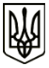 УкраїнаМЕНСЬКА МІСЬКА РАДА Чернігівська областьРОЗПОРЯДЖЕННЯВід 27 квітня 2021 року 	  № 151Про внесення змін до загального та спеціального фондів бюджету Менської міської територіальної громади на 2021 рікВідповідно до положень Бюджетного кодексу України, ст.. 26 Закону України «Про місцеве самоврядування в Україні», рішення 2 сесії Менської міської ради 8 скликання від 23 грудня 2020 року № 62 «Про бюджет Менської міської територіальної громади на 2021 рік»:Внести зміни до помісячного плану асигнувань загального фонду Менської міської ради в частині фінансування КУ «Центр професійного розвитку педагогічних працівників Менської міської ради», а саме:зменшити кошторисні призначення для придбання предметів, матеріалів, обладнання та інвентарю на суму 3000,00 грн. в травні, на суму 1000,00 грн. в червні та на суму 1500 грн. в липні місяці;збільшити кошторисні призначення для придбання предметів, матеріалів, обладнання та інвентарю на суму 5500,00 грн. в квітні місяці (придбання ноутбука)	(КПКВК 0111160 КЕКВ 2210).Внести зміни до річних кошторисних призначень спеціального фонду відділу освіти Менської міської ради в частині надходжень платних послуг по інших закладах у сфері освіти (код 25010100), а саме: зменшити кошторисні призначення для придбання предметів, матеріалів, обладнання та інвентарю на суму 17490,00 грн., збільшити кошторисні призначення для виплати заробітної плати на суму 14330,00 грн., та для нарахувань на оплату праці на суму 3160,00 грн. (по Степанівському  МНВК оплата праці з нарахуваннями працівникам за навчання тимчасово безробітних, які перебувають на обліку Державної служби зайнятості) (КПКВК 0611141 КЕКВ 2210  -17490,00 грн., КЕКВ 2110 +14330,00 грн., КЕКВ 2120 +3160,00 грн.). Контроль за виконанням розпорядження покласти на начальника Фінансового управління Менської міської ради А.П.Нерослик.Міський голова								Г.А.Примаков